В рамках Санкт -Петербургского проекта культуры и искусства «Вдохновение. Виват-талант»Всероссийский конкурс детского творчества и педагогического мастерства «Первый аккорд-Маленький Моцарт» 11-14 декабря 2020гПротокол - 4Номинация «Фортепиано»Категории 5-6, 7-8 летКатегории 9-10 лет, 11-12 лет:Участие без трансляции: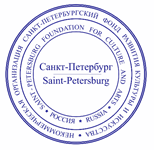 *Участники конкурса «СПб Ассамблеи искусств», выступавшие по технической причине – в отдельном протоколе. «УТВЕРЖДАЮ»Президент Некоммерческой организации 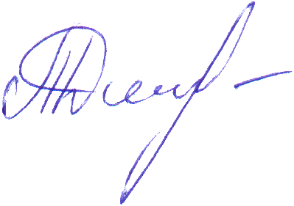 «СПб ФРКИ» _______________________Дмитришина Т.С. "13" декабря  2020 г.5-6Гусейнова Софья 
Фортепиано, 6 лет
Преподаватель - Черноморская Светлана Абрамовна
Санкт-Петербург Лауреат 3Сапожникова Елизавета  6 лет, фортепиано Преподаватель Сапожникова Елена ВладимировнаСПб ГБУ ДО «Санкт-Петербургская детская школа искусств им. Д.С. Бортнянского»Лауреат 2Краснокутская Алина 
фортепиано, 6 лет
Преподаватель - Болтенко Елена Александровна 
СПб ГБУДО "Царскосельская гимназия искусств имени А.А.Ахматовой ДШИ" 
Санкт-Петербург, г Пушкин Лауреат 2Уваров АрсенийФортепиано, 6 летПреподаватель - Томанова Татьяна ВладимировнаКонцертмейстер-Анастасия НегройРоссия, ЯНАО, г. Новый Уренгой, МБУ ДО ДШИ №2Лауреат 1+ Спец. призот Невской ПалитрыФортепианный дуэт Ян Кузьмин - Арсений Уваров Фортепиано, 6 летПреподаватель – Томанова Татьяна ВладимировнаРоссия, ЯНАО, г. Новый УренгойМБУ ДО ДШИ №2Лауреат 17-8Семочкина СофьяФортепиано, 7 летПреподаватель – Ольга ХватоваРоссия, Ленинградская область,с. Павлово, МАУ ДО «Колтушская школа искусств»Лауреат 3Сеничкина Евдокия
Фортепиано, 7 лет
Преподаватель - Толмачева Ольга Ивановна
ДШИ им. Рахманинова 
г Санкт-ПетербургЛауреат 3Матвиенко Елизавета
Фортепиано, 7 лет
Преподаватель - Толмачева Ольга Ивановна
Санкт-Петербургская детская школа искусств им.С.В. Рахманинова 
г Санкт-ПетербургДипломант 1Бутримова ЕлизаветаФортепиано, 7 летПреподаватель - Казмерчук Анастасия АлександровнаРоссия, г. Санкт-Петербург, СПб ГБУ ДО СПб ДМШ им. В. В. АндрееваЛауреат 2Зимина МилославаФортепиано, 7 летПреподаватель- Потько Тамара АндреевнаРоссия, СПб ГБУ ДО ,,Санкт-Петербургская детская школа искусств им.Е.А.Мравинского’’Дипломант 2Маслов РодионФортепиано, 7 летПреподаватель-Инна Викторовна ТрубниковаРоссия, Надымский район, п.Правохеттинский, МБОУ ДО «ДШИ п.Правохеттинский»Лауреат 3Белякова Диана7 лет, фортепиано Преподаватель - Никитина Анастасия Александровна Россия, г. Выборг, Ленинградская область,МБУДО «Школа искусств города Выборга»Лауреат 2Халимуллин Богдан
фортепиано, 7 лет
Преподаватель - Павловская Анна Владимировна
Детская музыкальная школа №22
Санкт-Петербург, г.ПетергофЛауреат 3Чжан ЮйшэньФортепиано, 8 летПреподаватель- Шарова Елена Юрьевна Россия, г. Санкт-Петербург,ДШИ им.Е.А.МравинскогоЛауреат 3Котова Таисия8 лет, фортепиано общее обучение, хоровое отделениеПреподаватель – Оксана ОрелРоссия, г.Москва, ГБПОУ г.Москвы "Московский музыкально-педагогический колледж"Лауреат 3Багрова Евдокия 
Фортепиано, 8 лет
Преподаватель - Большова Галина Григорьевна
г. Сестрорецк ДМШ 20 
г Санкт-ПетербургЛауреат 2Воронцова ВладиславаФортепиано, 8 летПреподаватель – Репина Валентина Викторовна, Россия, СПб, г.Пушкин, СПБГБУ ДО «Царскосельская гимназия искусств им.А.А.Ахматовой»Лауреат 3Каковина Ангелина
фортепиано, 8 лет
Преподаватель - Лукова Наталья Александровна
СПб ГБУ ДО ДМШ №25 хоровая школа 
г. Санкт-Петкрбург, г ПавловскДипломант 1Ермолина Галина
фортепиано, 8 лет 
Преподаватель - Ардатова Светлана Ивановна
Санкт-ПетербургЛауреат 3Магуль Вероника
Фортепиано, 8 лет
Преподаватель - Петровская Екатерина
ГДМШ им.С.С.Ляховицкой г.Санкт-ПетербургЛауреат 2Горбачева ЕкатеринаФортепиано, 8 летПреподаватель- Ирина Евгеньевна Краснова Россия, г. Королев МО, Хоровая школа «Подлипки» им. Б.А.ТолочковаДипломант 2Афанасьева СофьяФортепиано, 8 летПреподаватель – Лариса ЗиминаРоссия, г. Ковдор Мурманской области, МАУ ДО ДШИДипломант 3Граубергер Михаэль
фортепиано, 8 лет
Преподаватель - Матренина Светлана Франковна
ДМШ N 9 
г Санкт-ПетербургЛауреат 2Кривило АнастасияФортепиано, 8 летПреподаватель – Лариса ЗиминаРоссия, г. Ковдор Мурманской области, МАУ ДО ДШИДипломант 3Чумаченко Антонина
фортепиано, 8 лет
Преподаватель - Болтенко Елена Александровна
Россия, Санкт-Петербург, г. Пушкин, ЦГИ им.А.АхматовойЛауреат 3Вихрова Валерия  8 лет, фортепианоПреподаватель – Конради Л.Э. Россия,  Ленинградская обл., г. Всеволожск МБУДО «ДШИ им .М.И.Глинки г .Всеволожск»Дипломант 2Головко Алексей
фортепиано, 8 лет
Преподаватель - Рассказова Мария Викторовна
ГБУДО Г. МОСКВЫ "ДМШ № 96" 
МоскваДипломант 1Гончарова СофияФортепиано, 8 летПреподаватель- Ольга Викторовна Орлова Россия, г. Санкт-Петербург, Санкт-Петербургская детская школа искусств имени Е.А.МравинскогоДипломант 3Рачинская Мария
Фортепиано, 8 лет
Преподаватель - Щетникова Лариса Борисовна
МКОУДО " Горбунковская детская школа искусств" 
д.Горбунки, Ленинградская областьДипломант 1Ченина Мирослава8 лет, фортепианоПреподаватель – 
Татьяна Игоревна Боронина Россия, г. Рязань, Областная детская школа искусств при ГАПОУ «РМК им. Г. и А. Пироговых»Лауреат 3Русецкий Арсений
фортепиано, 8 лет
Преподаватель - Щетникова Лариса Борисовна
МКОУДО «Горбунковская ДШИ» 
г Санкт-ПетербургДипломант 1Кондратьева Варвара
Фортепиано, 8 лет
Преподаватель - Хайрутдинова Гульнара Рустемовна
СПб ГБНОУ "Лицей искусств "Санкт-Петербург"Дипломант 1Демидова Дана 
Фортепиано, 8 лет
Преподаватель - Мирзаева Лилия Исаевна
МБУДО «Сосновоборская детская школа искусств «Балтика»
Сосновый Бор, Ленинградская областьДипломант 1Морозова Владислава
фортепиано, 8 лет
Преподаватель - Канделя Юлия Васильевна
МБУ ДО "Детская школа искусств им.М.П.Мусоргского г.Фокино"" 
Фокино, Брянская областьДипломант 2Антонова Анна Лаэль
фортепиано, 8 лет
Педагог Д.О. Лебедева Ирина Валентиновна
СПб ГБУ ДО «Санкт-Петербургская детская музыкальная школа №37
Санкт-Петербург,Лауреат 2Петрова Вера 
фортепиано, 8 лет
Преподаватель - Параничева Вера Петровна
СПб ГБНОУ "Санкт-Петербургский музыкальный лицей" 
г Санкт-Петербург.Лауреат 2Жигалов СтепанФортепиано, 8 летобщее обучение, хоровое отделениеПреподаватель- Трикулич Татьяна АнатольевнаРоссия, г. Москва, ГБПОУ г. Москвы "Московский музыкально-педагогический колледж"Лауреат 2Семенова Анастасия 
Фортепиано, 8 лет
Преподаватель - Матвеева Наталья Викторовна
Санкт-Петербургская детская школа искусств им. Е.А. Мравинского
Санкт-Петербург Дипломант 1Райзова Радмила 8 лет, концертмейстерское мастерствоПреподаватель Соколова Оксана ВалерьевнаКонцертмейстер -Урсул Евгения Михайловна (скрипка)Ленинградская область, г. Кингисепп, Муниципальное бюджетное  учреждение дополнительного образования  «Кингисеппская детская школа искусств»Дипломант 1Фортепианный дуэт 
Воробьёва Даша - Светлов Миша
Категория 8 лет
Преподаватель - Лашкевич Елена Львовна
Преподаватель - Плевако Вера Львовна
МБУ ДО "ДШИ № 9 им. А.Д. Улыбышева
Нижний Новгород, НижегородскаяДипломант 19-10Ханова Ирина Общее фортепиано, 9летРуководитель Владимирова Виктория ВладимировнаРоссия, г. Рязань, ОДШИ при ГАПОУ «РМК им. Г. и А. Пироговых»Дипломант 2Бугрова Василиса
Фортепиано, 9 лет
Преподаватель - Левченко Марина Михайловна
Муниципальное учреждение дополнительного образования
Егорьевск, Московская областьЛауреат 1Лисовский МихаилОКФ, второй инструмент, 10 летПреподаватель Зуйкина Лилия ДмитриевнаРоссия, Санкт-Петербург, ГБНОУ Санкт-Петербургский музыкальный лицейЛауреат 2Зверева Дарья
Фортепиано, 9 лет
Преподаватель - Морозова Елена Юрьевна
ДШИ № 1 им. Г.А. Корепанова
Ижевск, Удмуртская Республика Лауреат 1Лапин Никита
Фортепиано, 9 лет
Преподаватель - Томанова Татьяна Владимировна
МБУ ДО Детская школа искусств № 2 г. Новый Уренгой, Ямало-Ненецкий ао ГРАН ПРИ+ Спец. приз от Невской ПалитрыАлександрова Кира
Фортепиано, 9 лет
Преподаватель: Василевская Алла Емельянова
Детская музыкальная школа 9 Кировского района
Санкт-ПетербургДипломант 1Самарин МатвейФортепиано, 9 летПреподаватель – Лариса ЗиминаРоссия, г. Ковдор Мурманской области, МАУ ДО ДШИДипломант 3Савченко ЭмилияФортепиано, 9 летПреподаватель - Хоменя Анастасия Александровна Россия, г. Санкт-ПетербургДипломант 3Кучмай София
Фортепиано, 9 лет
Преподаватель - Вальченко Наталья Владимировна
МБУДО "Школа искусств города Выборга" 
г Выборг, Ленинградская Лауреат 3Ильичева Таисия
фортепиано, 9 лет
Преподаватель - Веселова Елена Геннадьевна
МБУ ДО «ДШИ», г. Череповец
Череповец, ВологодскаяЛауреат 3Разумовская Марта 9 лет, ФортепианоПреподаватель – Багатурова Татьяна Николаевна Россия, г. Москва, ГБУДО г. Москвы ДШИ имени М. А. БалакиреваЛауреат 1Алешина Татьяна9 лет, фортепианоПреподаватель Прокопюк И.В.Россия, Ленинградская обл. г. Всеволожск МБУДО «ДШИ им. М.И. Глинки г. Всеволожск»Дипломант 3Федотов МихаилФортепиано, 9 летПреподаватель- Степанова Нина Федоровна Россия, г. Псков, МБУ ДО «ДМШ №4»Лауреат 2Позняк Андрей
фортепиано, 9 лет
Педагог - Путятова Оксана Анатольевна
С-Пб ГБУДО Детская музыкальная школа №25 Пушкинского района (хоровая) 
г Санкт-ПетербургЛауреат 2Алтунина ПолинаФортепиано, 9 летПреподаватель: Ткач Людмила ЯковлевнаРоссия, г. Москва, ГБПОУ г. Москвы«Московский музыкально педагогический колледж»Лауреат 2Баранова Екатерина
фортепиано, 9 лет
Преподаватель - Репина Валентина Викторовна
Царскосельская гимназия искусств им. А.А.Ахматовой
Санкт-Петербург, г. Пушкин.Дипломант 1Аргунова Кристина   9 лет, фортепиано Преподаватель –  Абакумова И.В..Россия,  Ленинградская обл., г. Всеволожск МБУДО «ДШИ им .М.И.Глинки г .Всеволожск» Дипломант 3Макаренко Екатерина
Фортепиано, 9 лет
Преподаватель - Червякова Алла Анатольевна
МАУДО Одинцовская детская школа искусств "Классика" 
г Одинцово, Московская область Дипломант 1Айдакина СофьяФортепиано, 9 летПреподаватель- Коцюк Ольга Петровна Россия, г. Санкт-Петербург, СПб ГБУ ДО «Санкт-Петербургская детская музыкальная школа им. Андрея Петрова»Лауреат 2Шаталова Софья
Фортепьяно, 9 лет
Преподаватель - Самбурова Марина Евгеньевна
МБУДО «Детская музыкальная школа им. А.С. Аренского» (Великий Новгород) 
г Великий Новгород, Новгородская область Лауреат 1Силюева ДарьяФортепиано, 9 летРуководитель – Елена АгешинаРоссия, г. Королев, МО,МБУ ДО«Детская хоровая школа «Подлипки»им. Б.А. Толочкова Дипломант 2Мельник Артём 
фортепиано, 9 лет
Преподаватель - Матвеева Наталья Викторовна
Санкт-Петербургская детская школа искусств им. Е.А. Мравинского 
г Санкт-ПетербургЛауреат 3Попик Софья Фортепиано, категория 9-10 летПреподаватель Адамова Наталья ВладимировнаРоссия, г. Сургут, МБУ ДО «Детская школа искусств №1»Дипломант 3Сидоров Игорь 
Фортепиано, 10лет 
Преподаватель - Серова Наталья Анатольевна
ГБУДО ДДТ Приморского района
Saint-Petersburg, Saint-Petersburg Лауреат 3Падалка АлисаФортепиано, 10 летРуководитель Елена АгешинаРоссия, г. Королев, МО, МБУ ДО«Детская хоровая школа «Подлипки»им. Б.А. ТолочковаЛауреат 3Ильичёва АлинаФортепиано, 10 лет Преподаватель- Елена МельниковаРоссия, г. Санкт-ПетербургДипломантИванова Татьяна 10 лет, фортепианоПреподаватель – Синица О.А. Россия,  Ленинградская обл., г. Всеволожск МБУДО «ДШИ им .М.И.Глинки г .Всеволожск»Лауреат 3Макс Пузырев
фортепиано, 10 лет
Педагог - Илона Брока
Даугавпилсское Музыкальное училище им.С.Брока
Daugavpils, Daugavpils nov. Лауреат 1Андреев Лев
Фортепиано, 10 лет
Преподаватель - Савельичева Марина Михайловна
ГБОУ СО школа №8 с углубленным изучением предметов музыкального цикла «Музыка» Фрунзенского района Санкт-Петербурга
Санкт-ПетербургЛауреат 3Головко Алиса
фортепиано, 10 лет
Преподаватель - Рассказова Мария Викторовна
ГБУДО Г. МОСКВЫ "ДМШ № 96" 
Москва, Дипломант 1Пересторонина Александра
Фортепиано, 10 лет
Преподаватель - Чернавина Ольга Петровна
МБУДО "ДШИ Всеволожского р-на пос. им.Морозова" структурное подразделение "Щегловское"
ЛО Всеволожский р-н г.п.Рахья, Ленинградская обл. Дипломант 2Ларионова ТатьянаФортепиано, 10 летПреподаватель: Сартакова Тамара ЛеонидовнаРоссия, г.п.Рощино, Ленинградская область, МБДУО «Рощинская ШИ»Дипломант 3Коваленкова Ева
Фортепиано, 10 лет
Преподаватель - Щудло Наталья Алексеевна
МАУДО "Киришская детская школа искусств "г Кириши, Ленинградская область Дипломант 1Гица ЕлизаветаФортепиано, 10 летобщее обучение, хоровое отделениеПреподаватель - Трикулич Татьяна АнатольевнаРоссия, г. Москва, ГБПОУ г. Москвы "Московский музыкально-педагогический колледж"Лауреат 3Пётр Хотченков10 лет, ФортепианоПреподаватель - Тетерук Наталья ВладимировнаБеларусь, Минск, ГУО «Детская музыкальная школа искусств № 16 г. Минска»Лауреат 1Синельникова Настя
фортепиано, 10 лет
Преподаватель - Прасолова Галина Григорьевна
МАОУДО «Центральная детская школа искусств» г. Кемерово
Кемерово, Кемеровская область - Кузбасс Лауреат 3ФОРТЕПИАННЫЙ ДУЭТГица Елизавета- Трофимчук Василисаобщее обучение, хоровое отделениеКатегория 10-11 летПреподаватели Трикулич Татьяна Анатольевна, Ткач Людмила ЯковлевнаРоссия, г. Москва, ГБПОУ г. Москвы "Московский музыкально-педагогический колледж"Лауреат 1Фортепианный Дуэт 
Иванова Арина - Неудачина Ульяна
Категория - 9 лет
Преподаватель - Богданова Евгения Николаевна
МБУДО "Музыкальная школа им. Н.А. Римского-Корсакова г. Окуловка"
РП КУЛОТИНО, Новгородская обл., Окуловский р-н ДипломантФОРТЕПИАННЫЙ ДУЭТЛарионова Татьяна- Суховский КириллФортепиано, 10-11 летПреподаватель: Сартакова Тамара ЛеонидовнаРоссия, г.п.Рощино, Ленинградская область, МБДУО «Рощинская ШИ»Дипломант 1Фортепианный дуэтПохозяева Алена - Куклина ДарьяКатегория 11 летПреподаватель Антипина Т.Н.Россия, Ленинградская обл. г. Всеволожск МБУДО «ДШИ им. М.И. Глинки г. Всеволожск»Лауреат 3Фортепианный Дуэт 
Грибанова Валерия - Семаева Алёна
Категория 10-11 лет
Преподаватель - Лашкевич Елена Львовна
Преподаватель - Плевако Вера Львовна
МБУ ДО "ДШИ № 9 им. А.Д. Улыбышева
г.Нижний Новгород Дипломант 211-12Чурганова Ульяна
Фортепиано, 11 летКатегория «Невозможное- возможно»
Преподаватель - Хайрутдинова Гульнара Рустемовна
СПб ГБНОУ "Лицей искусств "Санкт-Петербург"
SANKT-PETERBURG, GOR. SANKT-PETERBURG Лауреат 1Пояркова АннаФортепиано,11 летПреподаватель- Наталья ХомерикиСПБ ГБОУ ДОД СПБ ДМШ 33г Санкт-ПетербургДипломант 1Попова ЗлатаФортепиано, 11летПреподаватель- Закревская Лариса АлексеевнаРоссия, г. Псков, МБУ ДО «ДМШ №4»Лауреат 1Мария КузнецоваФортепиано, 11 летПреподаватель – Ольга Валентиновна БухряковаРоссия, г. Новосибирск, МАУДО «Детская школа искусств №23»Дипломант 1Дрожжа Анастасия Фортепиано, категория 11-12 летПреподаватель Адамова Наталья ВладимировнаРоссия, г. Сургут, МБУ ДО «Детская школа искусств №1»Лауреат 2Амирян АнаитФортепиано, 12 летПреподаватель – Гребенюкова Вероника ЕвгеньевнаЛенинградская область, МБУДО «ДШИ Всеволожского района пос.им.Морозова»Щегловское отделение(пос.Щеглово)Дипломант 1Кондратьева Диана  12 лет, фортепианоПреподаватель – Лукина А.П.Россия, Ленинградская обл., г. Всеволожск МБУДО «ДШИ им .М.И.Глинки г .Всеволожск» Дипломант 1Карпова АнастасияФортепиано, 12 летПреподаватель – Юлия ПронинаРоссия, г. Ковдор Мурманской области, МАУ ДО ДШИДипломантМежуева ЕкатеринаФортепиано, 11 летПреподаватель-Елена Александровна ПритулаРоссия, Санкт-Петербург, г. Ломоносов, СПб ГБУ ДШИ им. И.Ф. СтравинскогоЛауреат 1Семенов Глеб фортепиано, 11 летПреподаватель- Семенова Татьяна СергеевнаРоссия, г. Псков МБУДО «ДМШ №2 им. М.П. Мусоргского»Лауреат 3Шубина Татьяна
фортепиано, 12 лет
Музыкальная школа училища им. Римского-Корсакова 
г. Санкт-ПетербургЛауреат 2Копылов ИванФортепиано, 12 летПреподаватель – Лариса ЗиминаРоссия, г. Ковдор Мурманской области, МАУ ДО ДШИДипломант 2Миронов Максим 
Фортепиано, 12 летПреподаватель-Елена Александровна ПритулаРоссия, Санкт-Петербург, г. Ломоносов, СПб ГБУ ДШИ им. И.Ф. СтравинскогоЛауреат 3Кваша Олеся Фортепиано, концертмейстерское мастерство, 12 летРуководитель - Наталья ЧермантееваИллюстратор - Татьяна Куликова Россия, п.Тельмана, МКОУ ДО «Тельмановская ШИ»Дипломант 2Фортепианный дуэт «Учитель-ученик»Карпова Анастасия, 12 летЮлия Викторовна Пронина Россия, г. Ковдор Мурманской области, МАУ ДО ДШИЛауреат 2Жданова Елизавета Фортепиано, 7 летПреподаватель- Валькова Галия Шагияновна, Россия, г. Апшеронск, МБУДО ДШИ.Дипломант 2Дорожкина ПолинаФортепиано, Общее обучение, 7 летПреподаватель- Потько Тамара АндреевнаРоссия, СПб ГБУ ДО ,,Санкт-Петербургская детская школа искусств им.Е.А.Мравинского’’Дипломант 2Бабилюк Юния
фортепиано, 7 лет
Преподаватель - Обежисвет Ирина Анатольевна
г ВсеволожскДипломант 1Иоффе ДавидФортепиано, 8 летПреподаватель – Родина Алина СергеевнаРоссия, Нижегородская обл. г. Дзержинск, МБУ ДО «ДМШ №2 им. А.П. Бородина»Дипломант 1Филиппова Каролина Фортепиано, 8 летПреподаватель- Киселева Людмила Александровна Россия, г. Санкт-Петербург, ПушкинСПб ГБУДО «Детская музыкальная школа №25 Пушкинского района»Дипломант 3Дуцкая Полина
фортепиано, 8 лет 
Преподаватель - Викольская Ольга Викторовна
МБУ ДО "Жостовская СДШИ"
Мытищи, Московская областьЛауреат 2Чучупалова Маргарита
фортепиано, 8 лет
Преподаватель - Романова Марина Сергеевна
МОУ ДО Петрозаводская детская школа искусств им. М.А. Балакирева
г.Петрозаводск, Карелия Дипломант 2Охотина Яна
фортепиано, 8 лет
Преподаватель - Егорова Юлия Александровна
МБО ДО "Детская школа искусств им. С. Губайдулиной" г. Чистополь, Республика ТатарстанЛауреат 3Новиков Сергей Фортепиано, 8 летПреподаватель-Елена Алексеевна ПомединаРоссия, Санкт-Петербург, г. Ломоносов, СПб ГБУ ДШИ им. И.Ф. СтравинскогоЛауреат 2Фортепианный дуэт
Бондарева Юля - Зигманд Анна
Категория 8 лет
Преподаватель - Романова Марина Сергеевна и Колесова Ольга Владимировна
МОУ ДО Петрозаводская детская школа искусств им. М.А. Балакирева
г.Петрозаводск, Р.КарелияЛауреат 29-10Тугушева ЭльмираФортепиано, 9 летПреподаватель– Кузьменко Алла АлександровнаРоссия, Саратовская область,  МБУДО «ДШИ п. Пробуждение Энгельсского муниципального района»Дипломант 3Землянко МаксимФортепиано, 9 летПреподаватель- Колмыкова Ольга Николаевна, Россия, г. Апшеронск, МБУДО ДШИ.Лауреат 2Павлова Таисия 10 лет, фортепиано Преподаватель - Павлова В.С.Россия г. Челябинск «Центральная детская школа искусств»Лауреат 2Адриан НазаровФортепиано, категория 9 -10 летПреподаватель:Курбанова Лейла Рамизовна СПб ГОУ ДО “Детская музыкальная школа №17 им. А.Г. Рубинштейна”Дипломант 2Буланов Георгий
фортепиано, 10 лет
Преподаватель - Лукова Наталья Александровна
СПб ГБУ ДО ДМШ №25 хоровая школа 
г. Санкт-Петкрбург, г ПавловскДипломант 2Дербенева Анна
фортепиано, 10 лет 
Преподаватель - Романова Марина Сергеевна 
МОУ ДО Петрозаводская детская школа искусств им. М.А. Балакирева
г.Петрозаводск, Карелия Лауреат 2Чиняева Полина
фортепиано, 10 лет
Преподаватель - Романова Марина Сергеевна
МОУ ДО Петрозаводская детская школа искусств им. М.А. Балакирева
г.Петрозаводск, Карелия Дипломант 2Кувшинов СеменФортепиано, 10 летПреподаватель - Серебренникова Вера Алексеевна  Россия, г. Иваново, МБУДО ДМШ №4Лауреат 2Саенко Устинья 
Фортепиано, 10 лет
Педагог - Лукина Марина Леонидовна
МБУДО ДШИ Апшеронск
Апшеронск, Краснодарский край Лауреат 1Шеина Марияфортепиано, 10 летПреподаватель – Ольга Ивановна ИльинаРоссия, г. Саратов,МБУДО «Детская музыкальная школа №21»Дипломант 2Кулагин Михаил 
фортепиано, 10 лет
Преподаватель - Олексюк Ирина Анатольевна
МАУДО «ДЕТСКАЯ ШКОЛА ИСКУССТВ №1» Г.НИЖНЕВАРТОВСКА 
г Нижневартовск, ХМАО-Югра Лауреат 1Фортепианный дуэт
Дизер Вероника - Шаньгина Варвара
Преподаватель - Смирнова Елена Владимировна
МБОУ " ГСОШ 8 " Центр образования" МХШ " Апрель" 
г Гатчина, Ленинградская Лауреат 211-12Конышева Марина
Фортепиано, 12 лет
Педагог - Черкасова Людмила Васильевна
ГБОУ ДОД “Детская музыкальная школа имени М. П. Мусоргского
г.Зеленоград, г.Москва. Лауреат 1Салихова Саида11 лет, Общее фортепиано Преподаватель: Шайназарова Екатерина Михайловна Россия, г. Москва, Государственное бюджетное учреждение дополнительного образования г. Москвы «Детская школа искусств «Тутти»Дипломант 3Суминов Иван11 лет, ФортепианоПреподаватель - Горобец Елена ДмитриевнаДШИ № 13 МО г.КраснодарЛауреат 3Леонтьева Екатерина12 лет, фортепианоПреподаватель Прокопюк И.В.Россия, Ленинградская обл. г. Всеволожск МБУДО «ДШИ им. М.И. Глинки г. Всеволожск»Дипломант 1ФОРТЕПИАННЫЙ ДУЭТГурьянова Варвара - Грызлова Анна 
ОКФ- второй инструмент, категория 11-12 лет)
Преподаватели: Куропатова Ирина Валентиновна, Кузьмичева Ольга ВикторовнаРоссия, Нижегородская область г. Дзержинск, МБУ ДО «ДМШ № 2 имени А.П. Бородина»Лауреат 3